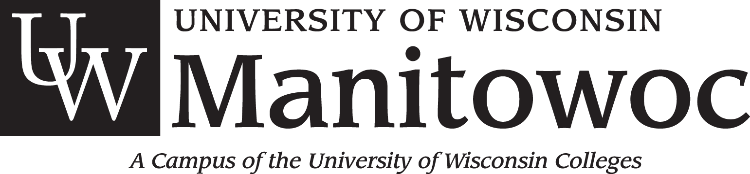 ANNUAL STUDENT ORGANIZATION REGISTRATION FORM2015-2016Name of Organization Faculty Advisor(s) Type of Organization (check one) Athletic					 Religious International				 Service Music					 Student Government Political / Social Action			 Special Interest Publication					 Speech/Theatre  Recreational				 Other Date of latest constitution revision (N/A if new organization)  Intended meeting place Intended time and frequency of meetings Length of officer term When are new officers elected?  List of Officers (minimum of three) names, address, & phone numbersPresident Vice President Secretary Treasurer Approximate number of active members   General description of the student organization Anticipated activities for the coming year Do you anticipate requesting monies from the Student Senate? If so, how much and for what purposes? As PRESIDENT of the above named organization, I have reviewed a copy of the Student Organization Handbook and am familiar with the regulations pertaining to our organization.________________________________________________       ___________________                   (signature of president)					         (date) As ADVISOR of the above named organization, I have reviewed a copy of the Student Organization Handbook and am familiar with the regulations pertaining to our organization.  I have consulted with its members concerning their program for the year and agree to act as advisor for the group.  ________________________________________________        ___________________                        (signature of advisor)                                                           (date)Received by _____________________________________        Date ________________       